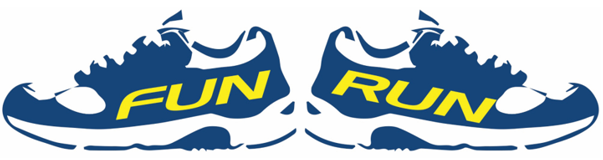 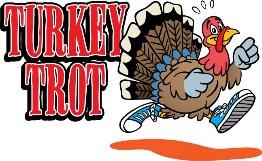 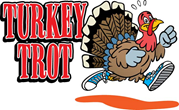 On Wednesday, November 17, Beaumont Elementary School will be participating in our annual Turkey Trot Fun Run! The Turkey Trot Fun Run is Beaumont Elementary’s biggest fundraiser of the year!  All students will have 30 minutes to run/walk/skip/dance around the track at Beaumont Elementary. We invite family and friends to join us in helping to raise funds for events, and other fun and educational activities for the school. Each student will raise funds by asking family and friends to sponsor them. All students will receive a matching t-shirt, water bottle, and a vinyl bag courtesy of our corporate sponsors, to wear and use as we run together as a school family.  All students will also receive a participation medal and a fun hat. Donations can be made via cash, check, Cash app, or online through your child’s online webpage.The top 5 earners in the school will also have an opportunity to earn a McDonald’s lunch with Mrs. Walsh based on their participation in the Turkey Trot Fun Run.                           Important Dates and Details:Donation Start Date: 	Wednesday, October 27thFun Run:			Wednesday, November 17th Final Donation due date: 	Wednesday, November 17th Winners announced: 	Friday, November 19th Register your child for online donations with just 3 Fast/Easy Steps! 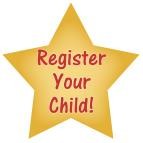 Register your Child by visiting www.getmovinfundhub.com. The school code/identifier is 5e3b06e4206ce.  It's free, super easy, and takes only a few minutes!Share your child's student fundraising webpage via email to 10-15 friends and/or family. It’s super easyPost on Facebook or Social Media. It's two clicks of a button to post. The average parent has 300 FB friends. You'll be surprised when donations come in from distant relatives, friends from school, and co-workers. Post and see what happens!	School Fundraising Goal: $10,000	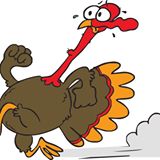 T-SHIRT ORDER FORM Students will receive their t-shirts prior to our Turkey Trot Fun Run.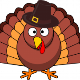  Please fill out this form and return by NOVEMBER 1ST  Please complete only ONE form per student.  If you have multiple students in the school, please fill out separate forms for EACH student.	
Student Name: ___________________________Grade: __________	Teacher: ______________________Please fill out this form and return to the school office NO LATER NOVEMBER 1ST STUDENT Shirt Size (circle one):CHILD:   XS   S   M   L   XL   XXLADULT: XS   S   M   L   XL   XXL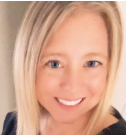 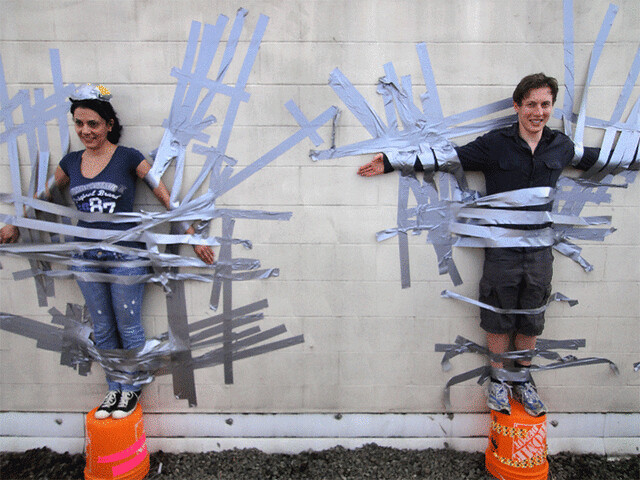 